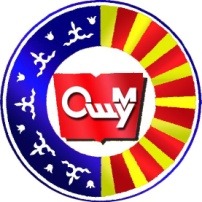 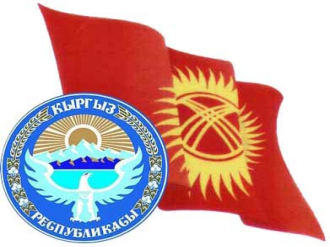     Кыргыз Республикасынын      билим берүү жана илим министрлигиОш мамлекеттик университетиОшМУнун Окумуштуулар Кеңеши№5 (2015-жыл, 2-апрель)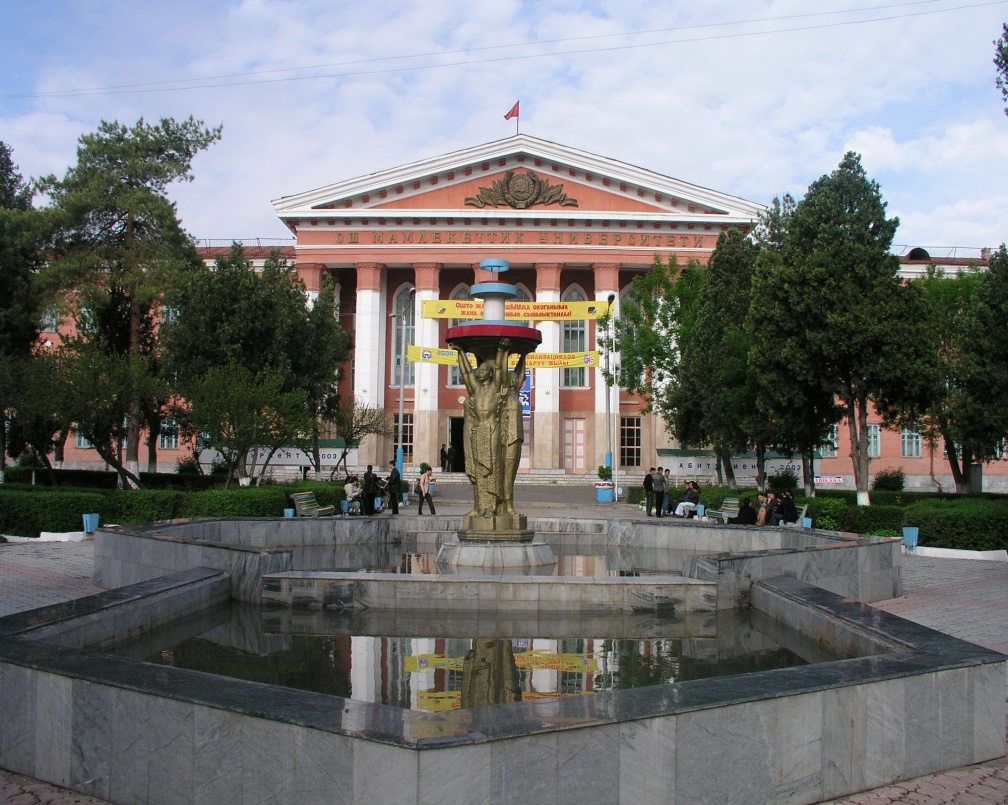 КҮН ТАРТИБИ:«2015-жылдагы ОшМУнун финансылык, чарбалык, курулуш иштеринин жыйынтыгы, анын быйылкы жылдагы башкы багыттарын аныктоо» (Эркебаев Т.К. – ОшМУнун финансы жана экономика боюнча проректору, биология илимдеринин кандидаты,  доцент)«Математика жана информациялык технологиялар факультетинин бакалавриат окуу программаларында окуу-методикалык иштердин абалы жөнүндө» (Смадияров С.А. – ОшМУнун тарых факультетинин деканы, тарых илимдеринин кандидаты, профессордун м.а.)Ар түрдүү маселелерКонкурстук шайлоо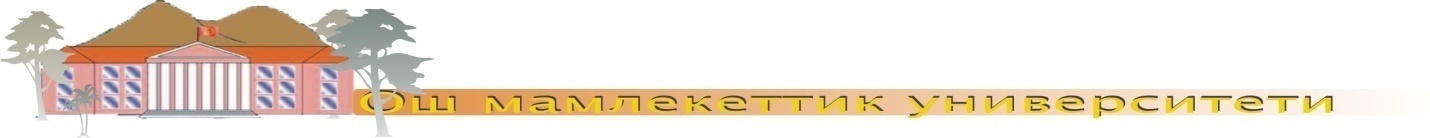 Кыргыз Республикасынын Гимни              Сөзү:                       Ж. Садыков жана Ш. Кулуевдики              Музыкасы:            Н. Давлесов жана К. Молдобасановдуку     Ак мөңгүлүү аска, зоолор, талаалар,                        Элибиздин жаны менен барабар.                        Сансыз кылым Ала-Тоосун мекендеп,                        Сактап келди биздин ата-бабалар.                                             Кайырма:                                                           Алгалай бер, кыргыз эл,                                                          Азаттыктын жолунда.                                                           Өркүндөй бер, өсө бер,                                                          Өз тагдырың колуңда.               Аткарылып элдин үмүт-тилеги,               Желбиреди эркиндиктин желеги.                        Бизге жеткен ата салтын, мурасын                        Ыйык сактап урпактарга берели.                                               Кайырма: Алгалай бер, кыргыз эл,                                                          Азаттыктын жолунда.                                                           Өркүндөй бер, өсө бер,                                                         Өз тагдырың колуңда.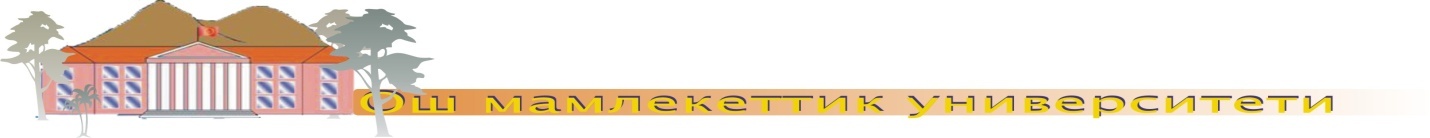 ОшМУнун Окумуштуулар Кеңешинин 2016-жылдын2-апрелиндеги  №5 жыйынындагы «2015-жылдагы ОшМУнун финансылык, чарбалык, курулуш иштеринин жыйынтыгы, анын быйылкы жылдагы башкы багыттарын аныктоо» деген маселеге каратаЧ Е Ч И М И                           2-апрель, 2015-жыл2016-жылдын 1-январына карата Ош мамлекеттик университетинде 2387 кызматкер эмгектенген (таблица №1).  ОшМУнун профессордук-окутуучулар курамыТаблица №1Университетте 17 факультет, 3 колледж, 3 институт,1 илимий институт, 1 билим берүү борбору, 1 лицей, 1 гимназия, 1 бала бакча  жана 113 кафедра бар (таблица №2).Факультеттер жана кафедралар боюнча маалыматТаблица № 2	ОшМУда 2015-жылдын 1-январына карата жогорку билим берүүдө күндүзгү бөлүмдө 2196 студент бюджеттик негизде, 10403 студент контракттык негизде (анын ичинде 451 магистранттар), атайын орто окуу жайларда – 7885, жалпысынан күндүзгү бөлүмдө 18640 студент билим алууда. Лицейлерде – 280 окуучу. «Зирек» балдар бакчасында 72 бала тарбияланып, сырттан окууда 6864  жана кечки бөлүмдө 143 студент окуган. Азыркы күндө ОшМУда күндузгү бөлүмдө 1692 чет өлкөлүк студент, алардын ичинен 544 – жакынкы чет өлкөлөрдөн (КМШ), сырттан окуу бөлүмүндө 53 чет өлкөлүк студент окуйт, ал эми 745 студент Пакистан, Кытай, Индия, Турция, Непал, Швецария, АКШ, Шириланка ж.б. алыскы  чет өлкөлөрдөн келишкен. ОшМУ боюнча студенттердин саны                                                                                                   Таблица №3Студенттердин жылдар боюнча динамикасы 4-таблицада жана 1-диаграммада берилген.                                                                                                             Студенттердин санынын динамикасыТаблица №4Студенттердин санынын өзгөрүүсү                                                                                               Диаграмма №1Каржылоо булактары жана каржы-экономикалык иш-аракеттерди жүргүзүү жана көзөмөлдөө  ОшМУнун каржылоосунун негизги булактары төмөнкүлөр:1. Республикалык бюджеттик каржылоо же мамлекеттик заказ (гранттык негизде) боюнча кабыл алынган студенттерди даярдоого бөлүнгөн каржаттар;2.    Адистерди келишимдин негизинде даярдоодон келип түшкөн келишимдик төлөмдөр – университеттин атайын каражаттары;3.  Сырттан келүүчү инвестициялар жана гранттар болуп эсептелет.Атайын каражаттардын кошумча булактарын билим берүү кызматтары үчүн төлөөлөр (кыска мөөнөттүү окутуу курстары), жатаканадан, кабыл алуу комиссиясынан, студенттерди которуу жана тикелөөдөн, арендадан  ж.б. кызмат көрсөтүүлөр үчүн келип түшкөн каражаттар түзөт.Каржы иштерин көзөмөлдөө, эсебин жүргүзүү жана уюштуруу максатында университетте ар бир жылдын, жылдык отчетунда төмөнкүдөй документтер колдонулат. Чыгымдар жана кирешелер сметасынын аткарылышынын типтүү формадагы балансы (бул баланс бюджет үчүн жана атайын каражаттар үчүн өзүнчө түзүлөт);Сметалык чыгымдардын аткарылышы боюнча типтүү формадагы отчету (бюджеттик каржылоо боюнча гана);Атайын каражаттардын сметалык чыгымдалышынын типтүү  формадагы отчету;Негизги каражаттардын кыймылынын типтүү формадагы отчету; Материалдык баалуулуктардын кыймылынын типтүү формадагы отчету;Штат жана контингенттер боюнча төлөмдөрдүн аткарылышынын отчету;Акы төлөнүүчү кызмат көрсөтүүлөрдүн көлөмү боюнча отчету. Ж.б. отчеттор.Университеттин каржы-экономикалык ишмердиги КРдин Билим берүү жана илим министрлиги тарабынан бекитилген жана Каржы министрлиги менен макулдашылган кирешелер жана чыгашалар сметасынын негизинде жүргүзүлдү. Бул сметалар жыл сайын чыныгы каржы мүмкүнчүлүктөрдүн жана керектөөлөрдүн негизинде түзүлөт.                                                                                   Бюджеттик каражаттардын 2015-жылга бекитилген сметасыТаблица №5Атайын каражаттардын 2015-жылга бекитилген сметасыТаблица №6Бардык каржылоо операциялары, акча жүгүртүүлөр Ош облустук казына аркылуу өтөт жана ОшМУнун ректору тарабынан бекитилет.2015-жылы каржылоо, экономикалык ишкердиктин абалы жана анын эсеби, көзөмөлү жана отчеттуулугу төмөнкү мамлекеттик органдар жана уюмдар тарабынан белгиленген тартипте текшерилген. Негизгилери төмөнкүлөр:Ош шаардык прокуротура тарабынан(29.04.2015-жыл №017/09-буйрук) –текшерүү жүргүзгөн.Кыргыз Республикасынын Өкмөтүнө караштуу монополияга каршы  жөнгө салуу агенттиги тарабынан ( 14.08.2015-жылы №25 буйругу менен), – тарифтердин прейскурантын түзүү жана туура колдонуу боюнча текшерүү жүргүзүлгөн.Кыргыз Республикасынын эсептөө палатасынын Ош, Жалал – Абад, Баткен облустары, жана Ош шаары боюнча аймактык бөлүмү тарабынан (01.02.2016-жылдын № 01-16/31 буйругу) – бюджеттик жана атайын каражаттардын пайдаланышынын аудити.Кыргыз Республикасынын Ош шаарындагы мамлекеттик салык башкарма кызматы тарабынан (25.08.2015-жылдын № 3495/032 буйругу) – тарифтердин прейскурантын түзүү жана туура колдонуу боюнча текшерүү жүргүзгөн.Социалдык фонддун Ош шаардык башкармасы тарабынан ( 03.11.2015-жылдын № 174 буйругу менен) – камсыздандыруу төлөмдөрүн эсептөө жана төлөө маселелери боюнча текшерүү жүргүзүлгөн.Жогоруда көрсөтүлгөн текшерүүлөрдө тартип бузуулар аныкталган эмес жана байкалган кээ бир кемчилдиктер, так эместиктер жана эскертүүлөр өз учурунда жоюлган.3. Каржы-экономикалык ишмердүүлүгүнүн абалы2015-календардык жылдагы бухгалтериянын жылдык отчетунун жыйынтыгы боюнча ОшМУнун балансында төмөнкү каражаттар бар:Негизги каражаттар (миң сом)                                                                                                                     Таблица №7Негизги каражаттардын түзүлүшүДиаграмма №2 2015-жылдын 1-январына карата университеттеги имараттардын балансынын 51755,5 миң сомун (12,07%) бюджеттик эсептеги, 428564,4  миң  сомун (87,93%) атайын каражаттардын эсебиндеги имараттар түзөт. Мамлекеттик бюджеттик эсептеги имараттар Таблица №82015-жылдын 1-январына карата ОшМУнун кыймылсыз мүлктөрү (атайын каражаттар) Таблица №9	2015-жылдын 1-январь айына карата университеттин балансында баштапкы баасы 1384,1 миң сом турган 5 транспорттук каражаты бар:   Таблица №10	Бул транспорттук каражаттардын ичинен 4 даанасы азыркы күндө иштебейт жана капиталдык оңдоп-түзөөгө муктаж. Калган транспорттук каражаттардын да эскилиги жетип калгандыктан тез-тез бузулуп турат.2015-жылы эскилиги жеткен 7 даана автоунаа эсептен чыгарылды.2015-жылдагы бюджеттик сметанын аткарылышыКыргыз Республикасынын Билим берүү жана илим министрлиги тарабынан бекитилген бюджеттик чыгашалардын сметасы  65888,9 миң сомду түзгөн.Бул сметалык чыгымдарга 2015-жылы иш жүзүндө 65474,1 миң сом каражат жумшалган, б.а. 99,94 % аткарылган.Бюджеттик каржылоого бекитилген жана бөлүнгөн акча каражаттары жөнүндө маалымат №11 таблицада көрсөтүлгөн. Бюджеттик сметанын  2015-жылда аткарылышы (миң сом) Таблица №112014-жылга салыштырмалуу 2015-жылы бюджеттик каржылоо (аткарылышы) 2038,8 миң сомго көбөйгөн. ОшМУнун атайын каражаттарынын 2015-жылдагы сметасынын аткарылышы(миң. сом)Таблица №12Штаттык жадыбал жана айлык акыСметада көрүнүп тургандай, 2015-жылы эмгек акыга 340512,9 миң сом сарпталды. Эмгек акы төлөөдө ОшМУнун профессордук-окутуучулук курамынын жана башка категориядагы кызматкерлердин эмгегин материалдык стимулдаштыруу максатында кошумча айлык акыларды берүү иштери жүргүзүлдү. ОшМУнун окутуучу-профессордук курамынын жана башка жумушчуларынын эмгек акысы Кыргыз Республикасынын Өкмөтүнүн 19.01.2011-жылдагы №18 «Билим берүү уюмдарынын кызматкерлерине эмгек акы төлөөнүн жаңы шартын киргизүү жөнүндөгү» жана 23.08.2011-жылдагы № 489 “Социалдык чөйрөдө эмгектенген техникалык жана кенже тейлөөчү персоналдардын кызматтык окладдарын бекитүү жөнүндө” токтомдору боюнча төлөнүп келе жатат.Кыргыз Республикасынын Өкмөтүнүн 25-март 2002-жылдагы №161 “Өзгөчө кырдаалдарда колдонулуучу эмгек акы жөнүндө” токтомунун негизинде айрым категориядагы кызматкерлерге ден соолукка зыян келтирүүчү иш орундары үчүн кошумча төлөмдөр төлөнүп жатат.Окумуштуулук даражасы үчүн кошумча төлөмдөр Кыргыз Республикасынын Өкмөтүнүн 4-июнь, 2006-жылдагы №492 «Окумуштуулук даражасы үчүн кошумча акы төлөмдөрдү белгилөө жөнүндөгү» токтомунун негизинде илимдин докторлоруна – 600 сом, илимдин кандидаттарына – 300 сом өлчөмүндө төлөнөт. Кыргыз Республикасынын 30-апрель, 2003-жылдагы №92 «Билим берүү жөнүндөгү» мыйзамынын, Кыргыз Республикасынын Президентинин «Билим берүү кызматкерлеринин педагогикалык стажы үчүн кошумча акы төлөп берүү жөнүндөгү көрсөтмөсүнүн негизинде стаж үчүн кошумча акы 5 жылдан жогору – 10%, 10 жылдан жогору – 20%, 15 жылдан жогорку стаж үчүн – 30% төлөнөт.Материалдык стимулдаштыруу жана ОшМУнун окутуучу-профессордук курамы жана башка категориядагы кызматкерлердин кызыкчылыктарын көтөрүү үчүн университеттин администрациясы эмгек акыны жогорулатуу боюнча белгилүү иш чараларды кабыл алып келет.Маселен, 16.01.2007-жылы №13 буйрук менен, атайын каражаттардын эсебинен илимдин кандидаттарына кошумча – 1720 сом, илимдин докторлоруна – 2440 сом айына белгиленген, 02.04.2007-жылы №88, § 3-буйругу менен материалдык стимулдаштыруу коэффициенти киргизилген жана башка бир топ чаралар көрүлгөн, алар эмгек акынын туруктуу өсүшүн камсыз кылган. 	Мындан тышкары, Кыргыз Республикасынын Өкмөтүнүн 13.09.2011-жылдагы №545 «Маалымат, искусство жана маданият тармагындагы мекемелерде иштеген жумушчулардын иштеген жылдары үчүн үстөк акылары жөнүндөгү» токтомуна ылайык, 2012-жылдын 1-январынан баштап университеттеги китепкана кызматкерлерине үстөк акы төлөнүп берилүүдө.	ОшМУнун Административдик Кеңешинин 2012-жылдын 23-январында каралган “Университеттин кызматкерлеринин айлык акылары жөнүндө” деген маселе боюнча кабыл алынган №16 чечимдин негизинде  ар түрдүү категориядагы кызматкерлерге атайын каражаттардын эсебинен 2012-жылдын 1-февралынан баштап  эмгек акы жогорулатылган.Административдик Кеңештин 2012-жылдын 24-октябрындагы №9 чечими менен университеттин кызматкерлеринин эмгек акысы экинчи жолу 1-октябрдан баштап төлөндү. ОшМУнун Административдик Кеңешинин 2014-жылдын 21-январында каралган “Профессордук-окутуучулук курамга, административдик-башкаруу, окуу-көмөкчү персоналдарга кошумча эмгек акы төлөп берүү жөнүндө” аттуу маселе боюнча кабыл алынган №15 чечимдин негизинде атайын каражаттардын эсебинен 2014-жылдын 1-февралынан баштап эмгек акы жогорулатылган.ОшМУнун Администитративдик Кеңешинин 2015-жылдын 16-ноябрында каралган “Профессордук-окутуучулук курамга, админстративдик-башкаруу, окуу-көмөкчү, административдик-чарба персоналдарга кошумча эмгек акы төлөп берүү жөнүндө” деген маселе боюнча кабыл алынган №11 чечимдин негизинде атайын каражаттардын эсебинен 2015-жылдын 1-ноябрынан баштап эмгек акы көбөйтүлгөн.2015-жылда  кошумча акы төмөндөгүдөй өлчөмдө төлөнүп берилген:Кошумча эмгек акы төлөөнүн өлчөмү Окутуучу-профессордук курамга2012-жылдын 23-январындагы №16 чечим (2012-жылдын 1-февралынан баштап):- Административдик-башкаруу кызматкерлерине – 600 сом- Окуу көмөкчү-кызматкерлерине – 600 сом- Административдик-чарба кызматкерлерине (кенже-тейлөөчү кызматкерлерден башкасына) – 600 сом.2012-жылдын 2-октябрындагы №9 чечим (2012-жылдын 1-октябрынан баштап):- Административдик-башкаруу кызматкерлерине – 600 сом- Окуу көмөкчү-кызматкерлерине – 600 сом- Административдик-чарба кызматкерлерине – 600 сом- Кенже-тейлөөчү кызматкерлерине – 300 сом.    - Декандар, окуу жайлардын директорлоруна – 1000-5000 сомго чейин- Декандардын жана директорлордун орун басарларына – 1100-1600 сом- Кафедра башчыларына – 1000 сом- Тайпанын кураторлоруна – 200 сом- Усулдук кеңеш башчыларына – 500 сом- Практика башчыларына – 500 сом2014-жылдын 21-январындагы №15 чечим (2014-жылдын 1-февралынан):Административдик-башкаруу персоналдарга: Ректор, проректор, директорлорго, бөлүм башчыларына – кызмат окладдарына кошумча акы – 50%, калган кызматкерлерге кошумча акы – 40%. Окуу-көмөкчү персоналдарга – кошумча акы кызмат окладдарына – 20%.2014-жылдын 14-ноябрындагы №11 чечим (2014-жылдын 1-ноябрынан):Админстративдик-башкаруу персоналдарга: ректор, проректор, директорлорго, бөлүм башчыларына – 3500 сомдиректор, бөлүм башчылар, башкы адис, юрист, окумуштуу катчы, жетектөөчү адис, бухгалтерлер, инженер-программисттер, библиотека башчылар ж.б.у.с. кызматкерлерге – 2500 сомОкуу-көмөкчү персоналдарга – кошумча акы – 1000 сомАдминистративдик-чарба персоналдарга: начальник, бөлүм башчыларына – 1500 сом, калган кызматкерлерге – 1000 сом. 	II. Декандар, окуу жайлардын директорлору жана алардын орун басарларына, кафедра башчыларына, кураторлорго, усулдук кеңештин төрагаларына, практика башчыларына төлөнүүчү кошумча акынын өлчөмү.2.1. Декандарга жана директорлорго 2.2. Декандардын жана директорлордун орун басарларына* факультеттеги студенттердин саны 2500 дөн көп болсо, декандардын контракт боюнча 1600 сом жана тарбия иштери боюнча орун басарларынын ар бирине 1100 (бир миң) сомдон төлөнөт. Декандын окуу иштери боюнча орун басарларынын саны факультеттердеги студенттердин санына карай дайындалган.2.3. Кафедра башчыларына – 1000 (бир миң) сом2.4. Тайпанын кураторлоруна – 200 (эки жүз) сом2.5. Усулдук кеңештин төрагаларына – 500 (беш жүз) сом2.6. Практика башчыларына – 500 (беш жүз) сом	Бул эмгек акыны көбөйтүүнүн жыйынтыгы менен 2015-2016 окуу жылында 1 штаттык бирдиктеги профессордун айлыгы 31440 сомду, доцент 25720 сомду, ага окутуучу 17900 сомду, ал эми окутуучунун айлыгы 14250 сомду түздү. 2015-жылы профессордун,  доценттердин, ага окутуучулардын  жана окутуучулардын айлык маяналары  2000 сомдон баштап 4000 сомго чейин көбөйгөн.          Ал эми 2014-2015-окуу жылында 1 штаттык бирдиктеги кызматкерлер үчүн айлык акылары төмөнкүдөй болгон: профессор 27440 сом, доцент  22420 сом, ага окутуучу 15300 сом, окутуучу 14250 сом.  	Окутуучу-профессордук курамдын эмгек акысынын өсүү динамикасын төмөндөгү диаграммадан көрсөк болот.										Диаграмма №3ОшМУда  2015-жылы атайын эсептен факты боюнча 340512,3 миң сом айлык  акы эсептелген. Төмөндөгү диаграммада көрсөтүлгөндөй, анын ичинен 7,30%  АБП, 6,06% АЧП, 5,76% ОКП, 76,42%  ОПКнын  ал эми 4,46%  эмгек келишимдин негизинде убактылуу иштегендердин айлык акысы үчүн эсептелген.  Айлык акынын түзүлүшү                                                                                                              Диаграмма №4Орточо айлык  акыТаблица №13Орточо айлык акынын өзгөрүү динамикасыДиаграмма № 5  Айлык акыларды төлөөдө ачыктыкты камсыздоо максатында ар бир окуу жылынын башталышында тарификациялык тизме түзүлүп, бардык кафедраларга таркатылып берилет. Тарификациялык тизмеде окутуучу-профессордук курамдын кызмат окладдары, педагогикалык стажы, окуу жүктөмү, аларга жараша айлык акысы толук көрсөтүлгөн жана ар бир окутуучу өзүнүн айлыгынын өлчөмү менен тааныша алат. Бул бухгалтерия менен экономикалык бөлүмдү окутуучулардын айлык акы боюнча түшүнбөгөн көптөгөн суроолорунан бошотту жана алардын ишин жеңилдетти. Айлык акыларды төлөө жана башка акча жүгүртүү операциялары 2015-жылдын толугу менен эсептешүүнүн накталай эмес формасына өткөрүлдү. Айлык акыларды төлөө боюнча 7 банк тандалган. Банктар менен иштөө кызматкерлердин тандоосунун негизинде жүргүзүлдү.         Штаттык жадыбал жана тарификациялык тизменин негизинде кызматкерлердин 1 жылдык айлык акы фонду аныкталат. Административдик-башкаруу, окуу-көмөкчү персоналдарынын жана кенже-тейлөөчү кызматкерлердин штаттык жадыбалы ар бир отчеттук жылдын башында, ал эми окутуучу-профессордук курамдын тарификациялык тизмеси ар бир окуу жылынын башталышына карата жылына 1 жолу түзүлөт.  2013-2014-окуу жылында атайын каражаттардын эсебинен штаттык бирдик – 1355, ал эми 2014-2015-жылында – 1521 штаттык бирдик бекитилген. Жалпысынан өткөн жылга караганда окуу жүктөмдөрдүн кредиттик технологияга өткөндүгүнө жана жаңы 20 адистик боюнча магистратурага магистанттар кабыл алынып билим берүү башталганына байланыштуу штаттык бирдик 166га көбөйгөн. АБП, ОКП, АЧПнын штаттык бирдиктеринин өзгөрүшү төмөнкү таблицада берилген. Штаттык жадыбалдын өзгөрүшүТаблица №14 2015-жылы “ОшМУнун сыйлык акы берүү жөнүндөгү” Жобосуна ылайык жана ректордун 15-декабрдагы №1137 буйругунун негизине окуу жайдын кызматкерлерине – профессордук – окутуучулук курамга: профессор кызмат орундагыларга – оклады 8000 сом болсо – 10000 сом сыйлык, 7500 сом болсо – 9500 сом сыйлык, 7000 сом болсо – 9000 сом сыйлык; доценттик кызмат орундагыларга – оклады 7500 сом болсо – 8000 сом сыйлык, 7000 сом болсо – 7500 сом сыйлык, 6500 сом болсо – 7000 сом сыйлык, ал эми административдик-башкару, окуу-көмөкчү, административдик-чарба персоналдарына – кызмат окладдарына барабар бир окладдан сыйлык төлөнүп берилди.	Жалпы бул максатка атайын каражаттардын эсебинен 9,5 млн. сом сарпталды. Берилген сыйлык акынын суммасы (соцфондго чегерүүнү кошкондо) 11147,2 миң сомду түздү.Айлык акыга кошумча төмөндө көрсөтүлгөн каражаттар да төлөндү.Оорулуу баракчасы –  410,7  миң сом (бюджет-контракт болуп),Декреттик өргүүгө  –   252,0  миң сом (бюджет-контракт болуп)Эмгек өргүүлөрүнө  –  48259,5 миң сом (бюджет-контракт болуп).Кошумча акы:  (миң сом)Декандык милдетти аткарууга – 926,4Декандын жана директордун орун басарлык милдетин аткарууга – 845,7Кафедра башчыларына – 1416,0Практика башчыларына жана усулдук кеңештин төрагаларына – 192,0 Сметадагы каражаттарды үнөмдөөдөн берилген сыйлык акы – 9507,2Кандидаттык диссертацияны жактоого – 870,0 Доктордук диссертацияны жактоого – 180,0 50, 60, 70 жашка чыккан юбилярларга ж.б. жетишкендиктерге  – 327,7МАКтын мүчөлөрүнө – 191,2Жалпысы – 63378,4 миң сом.2015 - жылы иш сапарына жалпы 4354,8 миң сом жумшалган:  Студентер үчүн кеткен иш сапарына чыгымдарпрактикаларга – 905,3спартакиадаларга – 372,0жана башкаларга – 447,0Кызматкерлердин иш сапардык чыгымдары:Бишкекке – 901,7чет өлкөгө– 813,6Республиканын аймактарына– 915,2Коммуналдык, байланыш жана башка кызматтарга  жалпы 23532,5  миң сом чыгымдалган:электр энергиясына – 7723,7сууга – 2481,3жылуулук энергиясына – 8007,2байланыш кызматтарына – 4496,3 (элкат, интернет)жаратылыш газына – 622,8башка кызматтарга – 201,2(таштанды, көзөмөл, зыянсыздаштыруу, почта, аренда, реклама, кабыл алуу  комиссиясы, жарыя).Башка кызматтарга жана жабдууларды сатып алууга жалпысынан  30941,5 миң сом  сарпталган, анын ичинен:чарбалык жана концтоварларга – 9512,7электротоварларга – 1637,8курулуш материалдарына – 13366,7чыгымдалуучу материалдарга, башка орг. техникаларга – 60316,0башка сатып алууларга – 108,3Имараттардын ремонтторуна жана курулушка  126946,4 миң сом жумшалган:ОшМУдагы  2014-жылы  аткарылган оңдоп-түзөө, курулуш иштери:         Университетте оңдоо-түзөтүү иштери негизинен план ченемдүү жүргүзүдү.2013-2014-окуу жылында  окуу корпустарында  жана жатаканаларында  алгылыктуу жумуштар жасалды. Аларды атап өтсөк № 1, 2, 3- жатаканаларынын сырткы  фасаддары толугу менен  акталып, сырдалып капиталдык ремонттон өткөрүлдү.Ошондой эле жатакананын суу түтүктөрүнүн трубалары толугу менен пластика трубаларга алмашылса, айланасына  жашылдандыруу, көрктөндүрүү иштери  жасалды. № 1, 3-жатаканалардын кире бериш фойеси  заман талабына ылайык ремонттон өткөрүлүп, спорт аянтчасы толугу менен асфальт төшөлүп  бүткөрүлдү.Өнөктөштөрдүн жардамы менен № 1, 2, 3-жатаканаларына  студенттердин  эс алуусуна  скамейкалар коюлду. №3-жатаканага студенттердин сергек жашоосуна кыздар үчүн гимнастика бөлмө жана балдар үчүн тренажердук  бөлмө даярдалып ишке берилди.Жатаканалардын  ички ремонту  толугу менен жаңы окуу  жылына  акталып, сырдалып даярдалды.№ 4а, 4б-жатаканалары дагы жаны окуу  жылына акталып, сырдалып  ремонт иштери жасалды. ОшМУнун  жатаканаларына Ош шаарында   жаратылыш газынын  жоктугуна байланыштуу университеттин эсебинен 33 даана  электр плиталары алынып коюлду.Бизнес  жана менеджмент факультетинин фасады  дагы жаңыланып краскаланды, ошондой эле  ажатканасы  жаңыдан курулду.Медицина факультетинин стоматология  кафедрасынын 1- жана 2- кабаты  толугу менен капиталдык ремонттон өткөрүлдү.Теология факультетинин  алдындагы студенттер үчүн баскетбол жана волейбол аянтчасынын  тосмолору жаныланып асфальт төшөлүп  жаныланды. Ал эми № 6 окуу корпусуна Ош МУ менен  “Мегаком” уюлдук компаниясынын келишиминин негизинде  кичи- футбол аянтчасы курулуп ишке  берилди.Башкы корпустун  ажатканасы толугу менен  заман талабына ылайык  реконструкцияланды.Башкы корпустагы чоң актылык залынын айнек терезелери пластика айнек терезелер менен  жаныланса,  ичи  толугу менен капиталдык ремонттон өттү.МИТ факультетиндеги компьютердик борборлор 303, 314, 312, 221, 217, 229, 136, 131 кабинеттер жана аудиториялар ремонттон өттү.Филология факультетинин  ички аудиториялары  жана коридорлору  толугу  менен  капиталдык  ремонттон  өткөзүлсө, айнек терезелери пластика айнек терезеге алмашылды. Ошондой эле  окуу корпустун чатыры толугу менен  эски шиферлери  алынып жаныдан  металл шифер менен жаныланды.№3 окуу  корпусу  педагогика  жана  дене тарбия  факультетинин  фасады  акталып сырдалды. №4а-жатакананын 1-кабатындагы Билим лицейинин аудиториялары  дагы капиталдык ремонттон өтүп  фасады жаңыланды.№8 окуу  корпусу  тарых-юридика факультетинде дагы алгылыктуу иштер жүрүп коридорлору, аудиториялары ремонттон өттү.№17 окуу корпусу  юридикалык колледжде 3 компьютердик класс жана 2 кафедра толугу менен  капиталдык ремонттон өттү.Университеттин эс алуу  зонасында дагы ремонт иштери жүрүп, беседкалары жаныланып, төртөө жасалып коюлду.Эс алуу  зонасынын мейманканасы дагы капиталдык ремонттон өткөрүлдү.ОшМУнун 75-жылдык юбилейине карата 2013-жылы курулуп  баштаган медициналык клиникасынын  алдында көрктөндүрүү жашылдандыруу иштери аткарылып, клиниканын курулуш  иштери бүттү.Медицина факультетинин сырткы көрүнүшү, фасады да  акталып сырдалды.Ошондой эле  стоматология  кафедрасынын 3-кабатына  женил конструкциядан заманбап 1 кабаттан турган стоматологиялык  клиника  салынып бүткөрүлдү. Башкы  корпуска  мугалимдер үчүн  заманбап ден соолукту  чындоо  борбору ремонттон өткөрүлүп иштөөгө берилди.Компьютерлерди  жана ага керектелүүчү жабдууларды ж.б. эмеректерди   сатып алууларга 23105,8 миң сом керектелген ( миң сом):эмеректерге – 1751,5офис жабдууларына – 5224,0компьютерлер жана ага жабдуулар – 12884,0китептерге  – 2371,2башка эмеректер жана жабдуулар – 875,1(жалюзилер, обойлор, блоктор).ОшМУнун компьютердик–техникалык базасын 2219 даана компьютер, 891 даана оргтехникалык (принтер, факс, ксерокс ж.б.) түзөт. Азыркы мезгилде 1890 компьютер интернет түйүнүнө туташтырылган. 2015-жылы университетке жалпы суммасы 12884,0 миң сомду түзгөн 330 даана  компьютер,45 даана ксерокс (3в1), 40 проектор жана 4 даана принтер, 1 наутбук, 7 маршрупуатор сатылып алынды.Таблица №15Университеттин маалыматтык-техникалык камсыздоо борбору аркылуу 2015-жылы 3940,0 миң сомдук запастык бөлүктөр ж.б. тетиктер алынды.Оргтехникалардын санынын динамикасы Диаграмма №6Бул жерде белгилей кетиш керек, университетте интернет кызматы үчүн төлөөлөр 2014-жылга салыштырмалуу 1510,2 миң сомго көбөйгөн, б.а. 2015-жылы интернет үчүн 4496,3 миң сом чыгымдалды.  Университеттин «Билим» редакциялык–басма бөлүмүндө университеттин профессордук-окутуучулук курамынын курамынын илимий эмгектери даярдалып чыгарылат жана  эмгектердин басмага керектүү формада даярдалышына көмөк көрсөтүлөт. Ошондой эле университетке керектелүүчү бардык материалдар даярдалат жана  көбөйтүлөт. Ар түрдүү илимий практикалык  конференциялардын материалдары, чакыруулары, буклеттер, дипломдор, грамоталар, бланкалар ж.б.у.с. жумуштар аткарылып келүүдө. «Билим» редакциялык-басма бөлүмүнүн кызматынан бардык факультеттер, кафедралар, структуралык бөлүмдөр пайдаланышат.  «Билим» редакциялык-басма бөлүмүнүн негизги милдеттери болуп төмөнкүлөр саналат: окуу куралдарын, окуу программаларын, лекциялар курстарын, усулдук колдонмолорду, илимий макалалардын жыйнактарын, конференциялардын жана семинарлардын программаларын, конференциялардын материалдарын, буклеттерди, профессордук-окутуучулук курамынын илимий эмгектерин, монографияларын, авторефераттарын даярдап, басмадан чыгаруу;ОшМУнун кабыл алуу комиссиясынын профориентациялык материалдарды чыгаруу: (сынак баракчалары, титулдук листтер, экзамендик листтер, келишимдер, арыздар, опись ж.б.) ОшМУга тиешелүү материалдарды көп нускада көбөйтүү;китептерди, отчетторду, бюллетендерди ж.б. документтерди даярдоо жана аларды мукабалоо;ар кандай документтерди ламинациялоо; университеттин Ардак грамоталарын, дипломдорду, сертификаттарды, буклеттерди даярдоо.2015-жылы «Билим» редакциялык-басма бөлүмүндө аткарылган иштер боюнча маалыматТаблица №162015-жылы «Билим» редакциялык-басма бөлүмүндө жалпы 766641 сомдук жумуш аткарылды.Алардын ичинен:       1. Китеп чыгарууга ж.б. иштерге төлөнгөн акча каражаттары    209347 сом, бул сумма ОшМУнун  кассасына төлөнгөн.        2. Университеттин эсебинен жана кабыл алуу комиссиясы үчүн  557294 сомдук жумуш аткарылган.      ОшМУнун окуу корпустарында жана жатаканаларында учурда 23 ар кандай жайлар арендага берилген (2 кичи футболдук аянт, 1 эс алуу борбору, 1 кичи футболдук аянт, 3 компьтердик кызмат, 9 ашкана, 2 медициналык клиникасы, 2 камок, 2 буфет),  өткөн жылы алардан түшкөн ижара акы 1 489 859 сомду түздү. Келишимдерди өз убагында түзүп, ижара акыларын өндүрүп алуу боюнча иштер мындан ары да улантылууда. 2015-жылда ОшМУга тартылган инвестициялар2015-жылда мурдагы жылдарга караганда инвестиция тартуу боюнча бир топ иштер аткарылган. Төмөнкү таблицада чет элдик жана ички донорлордон алынган ивестициялар чагылдырылган. Жалпысынан 2015- жылы 13 205,8 мин сом жана 800 мин АКШ доллар  инвестиция тартылган. Илимий долбоорлордун каржыланышыКыргыз Республикасынын Билим берүү жана илим министрлиги тарабынан ОшМУдагы илимий долбоорлор каржыланып келүүдө. Төмөнкү таблицада 2014-жылдагы илимий-изилдөө долбоорлорунун тизмеси берилди.Кыргыз Республикасынын Билим берүү жана илим министрлиги тарабынан  каржыланган илимий-изилдөө долбоорлоруКыргыз Республикасынын Билим берүү жана илим  министрлиги тарабынан   каржыланган гранттардын көлөмү (2010-2015-жылдар) Келишимдик төлөмдөрдүн анализиАтайын каражаттардын негизин акы төлөп окуу үчүн түшкөн акча каражаттары түзөт. Келишимдик негизде окуган студенттердин окуу үчүн төлөө наркы КРдин Өкмөтүнүн 2009-жылдын 18-майындагы №300 «Кыргыз Республикасында акы төлөп билим берүү кызматына бааларды түзүү жана колдонуу жөнүндөгү» Жобонун жана ага карата иштелип чыккан бардык өзгөртүүлөрдүн, толуктоолордун жана усулдук көрсөтмөлөрдүн негизинде аныкталат, КРдин Өкмөтүнө  караштуу монополияга каршы жөнгө салуу мамлекеттик агенттиги менен келишимдик төлөмдөрдүн суммасы макулдашылып, аларга экономикалык негиздөөлөр чечмеленип берилген. Мында чыныгы материалдык чыгымдар: эмгек акы, социалдык фондго которуу, негизги каражаттардын амортизациясы, күнүмдүк агымдагы оңдоо – түзөтүү иштери, коммуналдык, транспорттук, материалдык базаны чыңдоо үчүн ж.б. кошумча чыгашалар көрсөтүлөт.Келишимдик төлөмдөрдүн прейскуранттары 2014-2015-окуу жылы үчүн Кыргыз Республикасынын Өкмөтүнө  караштуу монополияга каршы  жөнгө салуу мамлекеттик агенттигинин 12.08.2014-жыл  №163 буйругу менен бекитилген, ал эми 2015-2016-окуу жылы үчүн ошол эле агенттиктин  04.08.2015-жыл  №81буйругу менен бекитилген. Келишимдик суммалар 2015-2016 окуу жылында адистигине жараша күндүзгү бөлүмдө 11400 сомдон 47900 сомго чейин, ал эми сырттан окуу бөлүмүндө 14000 сомдон  25000  сомго чейин каралган. Келишимдик төлөмдөрдүн суммасы  2013-2014 окуу жылында 500 сомдон 4200 сомго чейин жогорулаган, 2014-2015-окуу жылында “Кыргыз Республикасынын 2014-жылындагы бюджети” жөнүндөгү мыйзамынына ылайык өзгөргөн жок жана ал мурунку окуу жылынын денгэлинде калган,  ал эми 2015-2016-окуу жылында 1-курстар үчүн адистиктер боюнча 500 сомдон 5000 сомго чейин жогорулады.Таблица №17                             						  (миң сом)ОшМУ боюнча 2009-2010 жана 2013-2014-окуу жылдарындагы келишимдик төлөмдөрдүн динамикасы (мин сом)Диаграмма №7	2014-2015 окуу жылы келишимдик төлөмдөрдөн түшүүчү сумманын 98,8% аткарылды, 1,2% аткарылган эмес, бул сумма окуудан чыгарылгандардын эсебинен аткарылган жок.                                                                                        Кыргыз Республикасынын Билим берүү жана илим министрлигинин 2005-жылдын 27-октябрындагы «О едином подходе в предоставлении льгот студентам дневного отделения» деген сунушуна ылайык, университетте ар бир окуу жылында тоголок жетим, майып, турмуш шарты оор студенттерге келишимдик төлөмдөрдөн жеңилдик берилет. 2015-жылда студенттерге атайын түзүлгөн комиссиянын сунушу менен 465 студентке  келишимдик төлөмдөрдөн жеңилдик берилген. Алардын ичинен 1 студентке 100%, 34 студентке 50%, 9 студентке 40%, 22 студенке 30%, , 20 студентке 25%, 29 студентке 20%, 255студентке 15%, 95 студентке 10% жеңилдик берилген, жалпы суммасы 2 087,8 мин сом. Каржы-экономикалык ишкердүүлүктүн жана курулуш-чарбачылык иштеринин  2015-жылдагы негизги багыттарыОшМУнун өнүгүүсүнүн негизги багыттары катарында материалдык-техникалык базаны чыңдоо боюнча комплекстүү программаны, финансылык каражаттарды рационалдуу пайдаланууну  анализдеп, бул багытта 2015-жылы төмөнкү иш-чараларды ишке ашыруу зарыл:Университеттеги башкаруу процессин, бөлүмдөрдүн  структурасын жана штаттык жадыбалын нормативдерге, типтүү жоболорго ылайык оптималдаштыруу (АБП (АУП), ОКП (УВП) жана АЧП (АХП) кызматкерлеринин санын минималдаштыруу боюнча иштерди улантуу;Финансылык жана бухгалтердик учетту, отчетту уюштурууну күчөтүү, автоматташтыруу жана аларды көзөмөлдөөнү өнүктүрүү.Факультеттер жана кафедраларга инвестиция тартуу жана долбоорлор менен иштөө саясатын күчтөндүрүү.Структуралык бөлүмдөрдүн чыгашаларынын сметасын алардын сунуштардын негизинде иштеп чыгууну толук ишке ашыруу; Университеттин ички каржылык мүмкүнчүлүгүнө жараша кызматкерлердин айлык акысын көбөйтүү маселесин улантуу;Каражаттардын түшүшү жана алардын максатка ылайыктуу пайдаланышын, каржы-экономикалык, курулуш-чарбалык иш-аракеттерди көзөмөлдөө максатында ички аудит жүргүзүүнү күчөтүү.Студентердин келишимдик төлөмдөрүн төлөөнү эсептешүүнүн накталай эмес формасына өтөкрүү;Жогорку курстарда инфляциянын өсүшүнө жараша келишимдик төлөмдөрдү кайра карап чыгуу, ал эми биринчи курстарда  түзүлгөн шарттардын жакшыргандыгын эске алып, келишимдик төлөмдөрдү жогорулатуу;Жыл ичинде окуу имараттарын жабдуулар, инвентарлар жана окуу эмеректери менен камсыздоо;Окуу имараттарын мезгилдин талабына ылайыктуу ремонтоо жана тиешелүү материалдар менен жабдуу;Студенттик жатаканалардагы шарттарды жакшыртууну улантуу;Информациялык жана электрондук ресурстарды пайдаланууга жана    электрондук китепкананы кеңейтүүгө  каражаттарды бөлүштүрүү; ОшМУнун структуралык бөлүмдөрүн, факультеттерди компьютер жана  заманбап оргтехника менен камсыздоону улантуу; Бардык чыгымдарды талап кылган материалдарды үнөмдөө: кеңселик товарлар, чарба шаймандары, күйүүчү-майлоочу майлар, сапарга чыгуу чыгымдары, чарба товарлары, ашыкча мобилдик, шаар аралык жана эл аралык байланыштар, коммуналдык кызматтар (электр энергиясы, жылуулук, газ, телефон, суу) ж.б. ; Университеттеги эскирген, керектөөдөн чыккан жараксыз мүлктөрдү (компьютерлер, автоунаалар, жабдуулар, мебелдер ж.б.) атайын комиссия түзүп, мыйзам чегинде эсептен чыгарууну улантуу.Сатып алууда айкындуулукту жогорулатуу максатында, өкмөттүн тиешелүү токтомуна ылайык электрондук тендерлерди өткөрүүнү ишке ашыруу.         ОшМУнун Окумуштуулар Кеңеши Т. Эркебаевдин баяндамасын угуп жана талкуулап, 2014-жылы каржы-экономикалык ишмердүүлүктү уюштуруу жана башкаруу боюнча максаттуу иш алып барылгандыгын белгилейт. Мунун негизинде төмөнкү алгылыктуу натыйжаларга жетишилген: Бюджеттик каржылоонун көлөмү баштагы жылга караганда көбөйгөн жана максатка ылайыктуу жүргүзүлгөн.Атайын каражаттардын сметасын пайдалануунун тартиби дээрлик толугу менен сакталган.Эмгек акыны эсептөө жана төлөп берүү мөөнөттөрү ар дайым сакталып келген, тарификациялык тизме түзүлүп, ишке ашырылган. Эмгек акыларды төлөө эсептешүүнүн накталай эмес формасына толук өткөрүлгөн.Эмгек акыга кошумча акы төлөөлөр жүргүзүлгөн, эмгекке болгон аракеттерди мотивациялоо жана стимулдаштыруу боюнча аракеттер жүргүзүлгөн.Медициналык клиниканын жана стоматологиялык клиниканын  имараттары курулуп, ишке берилген.Финансы каражаттарын туура багыттап, студенттик жатаканалар, окуу имараттар ремонттон өткөрүлүп, капиталдык курулуштар план ченемдүү жүргүзүлгөн, суу түтүктөрү жана  канализация түзөтүлүп, окутуучу-профессордук курамдын иштөө шарттары, студенттердин жашоо шарттары бир топ жакшыртылган.Окуу процессине керектүү материалдар (китеп, приборлор, компьютердик техникалар ж.б.) керектүү көлөмдө алынган.Жогоруда берилген маалыматтардын, тыянактардын, жарыш сөздөрдө айтылган сунуштардын негизинде Окумуштуулар КеңешиТОКТОМ кылат: 2014-жылда жүргүзүлгөн каржы-экономикалык жана курулуш-чарбалык ишмердүүлүк  ________________  деп табылсын. Каражаттардын кирешелер жана чыгашалар сметасын структуралык бөлүмдөрдүн сунуштарын эске алуу менен түзүү улантылсын. 2015-жылда негизсиз материалдык жана финансылык чыгымдарды азайтуу жана штаттык жадыбалды нормаларга ылайык оптималдаштыруу боюнча иштер күчөтүлсүн. Ар бир факультетте жана кафедраларда инвестиция тартуу жана чет өлкөлүк долбоорлор менен иштөө күчөтүлсүн.5. Факультет, кафедралардын, окуу лабораториялардын материалдык-техникалык базасын чыңдоо жумуштары андан ары күчөтүлсүн, факультеттердин өнүгүү программалары жана алардын материалдык камсыздоо сметалары факультеттер тарабынан өз убагында иштелип чыгып, сунушталсын.6. Информациялык жана электрондук ресурстарды пайдалануу, электрондук китепкананы жана китепкананын фондун кеңейтүүгө каражаттар андан ары бөлүштүрүлсүн.7. Структуралык бөлүмдөрдү, кафедраларды оргтехникалар (компьютер, интерактивдүү доскалар) жана башка окуу каражаттык материалдар менен жабдуу аккредитациялык нормаларга жооп бергендей абалда камсыздоо аракеттери  жүргүзүлсүн. 8. Келишимдик төлөмдөрдү банктар аркылуу ишке ашыруу практикалансын.9. Бардык адистиктер үчүн контракттык төлөмдөрдүн суммасы кайрадан карап чыгылсын. 10. Окуу жүктөмдөрдү пландаштырууда ашыкча чыгымдарга жол бербөө кафедра башчыларына жана окуу-информациялык департаментине милдеттендирилсин.11. Финансылык мүмкүнчүлүккө жараша эмгек акылардын көлөмүн андан ары жогорулатуу улантылсын.12. Эскилиги жетип, иштетүүгө мүмкүн болбой калган компьютерлер жана автомобиль транспорттор  мыйзамдуу жолдор аркылуу эсептен чыгарылсын.13. ОшМУнун “Интеллектуалдык борборунун” имаратын, медицина факультетинин базасында Эл аралык медицина факультетинин окуу имаратын  куруу жана Финансы-юридикалык колледжинин окуу имаратын кеңейтүү үчүн финансылык мүмкүнчүлүктөр каралсын.14. Бул токтомдун аткарылышын көзөмөлдөө ОшМУнун экономика жана финансы проректору Т. Эркебаевге жүктөлсүн. Окумуштуулар Кеңешинин төрагасы, профессор						К.А. ИсаковОкумуштуу катчы							М.Т. Байсубанов№Профессордук-окутуучулар                                  курамыПрофессордук-окутуучулар                                  курамыШтат боюнчаСырттан келип иштегендер (совмест.)БаарыОкумуштуулук даражасы жана наамы боюнча1.Илимдин докторлору, профессорлорИлимдин докторлору, профессорлор401050502.Илимдин кандидаттары, профессорлорИлимдин кандидаттары, профессорлор201213343.Илимдин кандидаттары, доценттерИлимдин кандидаттары, доценттер244202643344.Илимдин кандидаттары, ага окутуучуларИлимдин кандидаттары, ага окутуучулар195243345.Илимдин кандидаттары, окутуучуларИлимдин кандидаттары, окутуучулар619253346.Phd докторлорPhd докторлор11-11117.Окумуштуулук даражасыз профессорлорОкумуштуулук даражасыз профессорлор1-118.Окумуштуулук даражасыз доценттерОкумуштуулук даражасыз доценттер50-50509.Ага окутуучуларАга окутуучулар306731331310ОкутуучуларОкутуучулар580134714714Баары:Баары:1277196147314731.1.Окуу-көмөкчү персоналдарОкуу-көмөкчү персоналдарОкуу-көмөкчү персоналдар3243242.2.Административдик- башкаруу персоналдарыАдминистративдик- башкаруу персоналдарыАдминистративдик- башкаруу персоналдары1271273.3.Административдик-чарба бөлүмүАдминистративдик-чарба бөлүмүАдминистративдик-чарба бөлүмү4154154.4.«БИЛИМ» лицейи«БИЛИМ» лицейи«БИЛИМ» лицейи25255.5.«ЫЙМАН» гимназиясы«ЫЙМАН» гимназиясы«ЫЙМАН» гимназиясы14146.6.«ЗИРЕК» балдар бакчасы«ЗИРЕК» балдар бакчасы«ЗИРЕК» балдар бакчасы99Жалпы:Жалпы:Жалпы:23872387№Структуралык бөлүмдөрдүн аталышыКафедралардын саныКызматкерлердин саныКызматкерлердин саны№Структуралык бөлүмдөрдүн аталышыКафедралардын саныОПКОКП1.Кыргыз филологиясы жана журналистика факультети548132.Орус филологиясы факультети558103.Чет тилдер факультети694124.Педагогика жана дене тарбия факультети583205.Тарых факультети23056.Юридика факультети560107.Эл аралык мамилелер факультети22748.МИТ факультети776219.Физика-техника факультети4351810.Табият таануу жана география факультети6582411.Искусство факультети3431212.Бизнес жана менеджмент факультети61021413.Медицина факультети212424814.Эларалык медицина факультети264515.Теология факультети19616.Дипломдон кийинки медициналык билим берүү факультети337217.Медициналык колледжи122172318.Өзгөн медициналык колледжи343619.Финансы-юридикалык колледжи7731220.Арашан гуманитардык институту226121.Үзгүлтүксүз  билим берүү институту12322.Педагогикалык, психологиялык билим берүүнү өркүндөтүү борбору224423.Жалпы билим берүү дисциплиналар кафедрасы 235224.Конфуций институту17225.Билим лицейи2426.Ыйман гимназиясы1527.Зирек балдар бакчасы8Жыйынтыгы:1131540277№ФакультеттерФакультеттерБюджетКонт-рактСырт-танКечкиБаары1.Кыргыз филологиясы жана журналистика факультетиКыргыз филологиясы жана журналистика факультети1312673437412.Орус филологиясы факультетиОрус филологиясы факультети1183022616813.Педагогика жана дене тарбия факультетиПедагогика жана дене тарбия факультети2292823228334.Искусство факультетиИскусство факультети81463295735.Чет тилдер факультетиЧет тилдер факультети18096414312876.Эл аралык мамилелер факультетиЭл аралык мамилелер факультети3903907.Математика жана информациялык технологиялар факультетиМатематика жана информациялык технологиялар факультети51543035012958.Физика-техника факультетиФизика-техника факультети132932845099.Табият таануу жана география факультетиТабият таануу жана география факультети230361451104210.Медицина факультетиМедицина факультети2063230343611.Тарых факультетиТарых факультети10010716937612.Юридика факультетиЮридика факультети141534781145613.Бизнес жана менеджмент факультетиБизнес жана менеджмент факультети11210592680385114.Теология факультетиТеология факультети17217215.Үзгүлтүксүз билим берүү институтуҮзгүлтүксүз билим берүү институту1194119416.Конфуций институтуКонфуций институту21721717.Дипломдон кийинки медициналык билим бер\\Дипломдон кийинки медициналык билим бер\\2143445518.Эларалык медицина факультетиЭларалык медицина факультети10981098Жогорку билим берүүдө:Жогорку билим берүүдө:Жогорку билим берүүдө:21961040368641431960619.Башталгыч класстарда билим берүү адистигиБашталгыч класстарда билим берүү адистиги50650620.Медициналык колледж (Ош ш.)Медициналык колледж (Ош ш.)4858485821.Медициналык колледж (Өзгөн ш.)Медициналык колледж (Өзгөн ш.)46146122.Финансы-юридикалык колледжФинансы-юридикалык колледж1825182523.Дене тарбияДене тарбия333324.ДизайнДизайн202202Орто кесиптик билим берүүдө:Орто кесиптик билим берүүдө:Орто кесиптик билим берүүдө:7885788525.25.«Билим» лицейи16216226.26.«Ыйман» гимназиясы11811827.27.«Зирек» балдар бакчасы7272Университет боюнча: Университет боюнча: Университет боюнча: 219618640686414327843Көрсөткүчтөр2010-20112011-20122012-20132013-20142014-20152015-20161Бюджет2063202420062099213521962Контракт (к ⁄б)103468542793585438911104033Контракт (с ⁄б)101621026099918754843868644Контракт (кеч⁄б)1542141141141391435Орто кесиптик билим берүү боюнча437054337031770881587885Жалпы:270952647327077272182778127491КодуКөрсөткүчтөрдун аталышыМиң сом1232111Эмгек акы48748,02121Соцфондго чегерүү8409,02215Ар кандай кызматтарды сатып алуу62,42218Тамак-аш азыктарын сатып алуу47,2223Коммуналдык кызматтары жана байланыш кызматтары, анын ичинде600,02821Стипендия8022,3Жалпы чыгымдарЖалпы чыгымдар65888,9КодуКөрсөткүчтөрдун аталышыМиң сом123Кирешелер:Кирешелер:Жыл башындагы калдык116094,2Жыл ичиндеги кирешелер643850,2Кирешелердин жыйынтыгы:Кирешелердин жыйынтыгы:759944,4Чыгымдар:Чыгымдар:759944,42111Эмгек акы373196,22121Соцфондго чегерүү64376,42211Иш сапарына чыгымдар7171,02212Байланыш жана башка кызматтарга5155,62213Ижара акысы2614,22214Транспорттук чыгымдар2048,72215Түрдүү кызматтарды  сатып алуулар9836,62217Дары-дармек жана медициналык буюмдарды сатып алуу2,42218Тамак-аш азыктарын сатып алуу1700,02221Имараттын ремонтунун учурдагы чыгымдары28527,82222Учурдагы чарба багытындагы материалдарды жана предметтерди сатып алуу49231,02223Сатып алуу, тигүү жана кийим-кече буюмдары мүлктү оңдоо142,22224Көмүр сатып алуу 2046,92225Күзөт кызматтарына төлөөлөр1044,02226Жайгаштыруу жана сатып алуу боюнча кызматтарды жана банктык кызматтар үчүн чыгымдар65,02231Сууга болгон тълъм3361,52232Электр энергияга болгон тълъм12355,62233Жылуулук энергиясына болгон тълъм9060,02234Газга болгон тълъм1484,02235Башка коммуналдык чыгымдардын тълъм\887,52821Стипендия30,03111Имараттар жана курулуштар161629,93112Машина жана жабдыктар23147,53113Башка негизги фонддор830,4Жалпы чыгымдарЖалпы чыгымдар759944,4Негизги каражаттар-бардыгы734313,7100,0 %1.Имараттар   480319,965,412.Транспорт каражаттары                                                 1405,10,193.Башка инвентарь                                                              66586,29,074.Компьютердик техника                                                   78151,510,645.Окуу-өндүрүштүк жабдыктары                                    56306,17,676.Китепкана фонду                                                                51544,97,02СчетАталышыСаны010/1Окуу корпустары (№1,2,3,4,5,7)6010/2Студенттик жатаканалар (№1,2,3,4а,4б,6,7)7010/33 бөлмөлүү квартира (Г. Айтиев көчөсү)1010/5Кампа1010/6Фин үйлөрү  (Бот. бак)2010/7Кароолчунун үйү о/к  №91ЭсепАталышыСаны010/01Окуу корпустары(№6а, 8, 9, 10, 12, 14, 15, 17, 9а, жатаканадагы №2, 5, 7, Өзгөн мед. колл., Арашан ГИ)15010/02№4 окуу корпусундагы кошумча курулушу (лекциялык зал)1010/03Эс алуу жайы («Үмүт» пансионаты, эс алуу зонасы)2010/04Тарых-юридика факультетинин лекциялык залы1010/05Мечит 320 орундук (Н. Исанов көчөсү)1010/06Жалал-Абаддагы окуу имар., Курманбек  к., 281010/07Ош шаарындагы 2 жана 3 бөлмөлүү квартиралар3010/08№7 окуу корпусунун 200 орунду концерттик залы1010/09 4а, 4б жатаканаларынын жанындагы окуу залы 1010/10«Өнүктүрүү фондунун» имараты1010/11Кызыл-Кыядагы окуу имараты1010/12Кыймылсыз мүлктөрдүн башка түрлөрү (вагон-үйлөр, коттедждер, курулуштар ж.б.)53010/13Футбол аянтчасы (КАМПУС)1010/14Спорттук аянтча (Педфак), (жасалма футбол аянты)1010/15Теннис корту  (Педфак)1010/16Медициналык клиника1010/17Стоматологиялык клиника1010/18Ажаткана, №1 окуу корпусу1010/19Ажаткана, № 15 окуу корпусу1010/20Футбол аянтчасы (Биофак)1010/21Ажаткана, № 9 окуу корпусу1010/22Ашкана, № 8 окуу корпусу1010/23Ашкана, Общижите № 1,2,3 1010/24Ажаткана, Ъзгън медколледжи1010/25Ажаткана, № 8 окуу корпусу1010/26Ажаткана, КАМПУС1010/27Ажаткана, № 6 окуу корпусу010/28Ажаткана, Медколледж г. Ош1010/29ФЮК 3-этажы1010/30Ъзгън медициналык колледжи1№Автоунаанын маркасыЧыккан жылыМамлекет. номериБаштапкы баасы(миң.сом)1Автоунаа ГАЗ 241019881060 ОА35,202Автоунаа ГАЗ 3102-31119990012 ОА195,603Автоунаа САЗ 35071990374 OS489,54Кичиавтобус "Газель"2000344 OS358,005Кичиавтобус "Мерс-100"19932149 ОА305,80Жыйынтыгы1384,1№Көрсөткүчтүн аталышыСметада каралганы2015-жылы аткарылганыАйырма +, -1.Эмгек акы48748,048897,0-149,02.Социалдык фондго8409,08434,7-25,73.Коммуналдык кызматтар600,0600,0-4.Стипендия8022,37469,5552,85.Ар кандай кызматтарды сатып алуу62,416,645,86.Тамак-аш (тог. жетим), жетим47,256,3-9,1Жыйынтыгы:65888,965474,1414,7Коду                 Көрсөткүчтөр2015-жыл2015-жылКоду                 КөрсөткүчтөрСмета боюнча бекитилгенИш жүзүндө аткарылганыСмета боюнча бекитилгенИш жүзүндө аткарылганыI.КИРЕШЕЛЕР116094,0116134,1Жыл башындагы калдык116094,0116134,1КИРЕШЕЛЕР – бардыгы643850,2655191,3II.ЧЫГАШАЛАР – бардыгы         -   анын ичинен;759944,4683561,72111Эмгек акы373196,2340513,02121Соцфондго чегерүү64376,458738,52211Иш сапарына чыгымдар7171,04354,82212Байланыш жана башка кызматтарга5155,64496,32213Ижара акы2614,22054,92214Транспорттук чыгымдар2048,71449,42215Түрдүү кызматтарды  сатып алуулар9836,68417,12217Дары-дармек жана медициналык буюмдарды сатып алуу2,42218Тамак-аш азыктарын сатып алуу1700,0903,42221Имараттын ремонтунун учурдагы чыгымдары28527,828503,02222Учурдагы чарба багытындагы материалдарды жана предметтерди сатып алуу49231,046892,32223Сатып алуу, тигүү жана кийим-кече буюмдары мүлктү оңдоо142,22224Көмүр сатып алуу2046,9160,32225Күзөт кызматтарына төлөөлөр1044,0205,92226Жайгаштыруу жана сатып алуу боюнча кызматтарды жана банктык кызматтар үчүн чыгымдар65,02231Сууга болгон тълъм3361,52290,22232Электр энергияга болгон тълъм12355,66188,52233Жылуулук энергиясына болгон тълъм9060,07413,12234Газга болгон тълъм1484,0634,82235Башка коммуналдык чыгымдардын тълъм\887,587,72821Стипендия30,00,03111Имараттар жана курулуштар161629,9146883,63112Машиналар жана жабдуулар23147,523105,83113Башка негизги фонддор830,4269,1Эсептик мезгилге атайын каражаттардын калдыгы – бардыгы75802,0Кызматтык орундардын аталышыКызматтык орундардын аталышыСом Кызматтык орундардын аталышыКызматтык орундардын аталышыСом Профессор:илимдин доктору, профессордук аттестат18000Профессор:илимдин доктору, доценттик аттестат16250Профессор:илимдин доктору, профессордук жана доценттик аттестатсыз15600Профессор:илимдин кандидаты, профессордук аттестат15500Профессор:илимдин кандидаты, доценттик аттестат14950Профессор:окумуштуулук даражасыз, профессордук аттестат14750Профессор:окумуштуулук даражасыз, доценттик аттестат12900Профессор:окумуштуулук даражасыз, доценттик аттестатсыз11850Доцент:илимдин доктору, доценттик аттестат15600Доцент:илимдин доктору, доценттик аттестатсыз14900Доцент:илимдин кандидаты, доценттик аттестат14600Доцент:илимдин кандидаты, доценттик аттестатсыз13250Доцент:окумуштуулук даражасыз, доценттик аттестат12000Доцент:окумуштуулук даражасыз, доценттик аттестатсыз10850Улук окутуучу:илимдин доктору13950Улук окутуучу:илимдин кандидаты13050Улук окутуучу:окумуштуулук даражасыз10700Окутуучуилимдин кандидаты11050Окутуучуокумуштуулук даражасыз8200Ассистент-стажер7300Студенттердин саныСом500гө чейин10001000ге чейин20002000ге чейин30003000ге чейин40003000ден жогору5000АталышыСомОкуу иштери боюнча1100Сырттан окуу боюнча1100Тарбия жана контракт иштери боюнча*1600Илимий иштер боюнча500Аталышы2010-20112011-20122012-20132013-20142014-2015АБП (АУП)7539855099611108416732ОПК (ППС)7510874099701171613993ОКП (УВП) 48845405579281359143АЧП (АХЧ)40924232452154325978№АталышыШтат. бир.   2013-ж.Штат. бир.   2014-ж.Штат. бир.   2015-ж.Өзгөрүү (+;-)1.АБП (АУП)176,75170127-432.ОКП (УВП) 260,50265324+593.АЧП (АХЧ)409,0413415+2ЖЫЙЫНТЫГЫ:846,25848866+18Аталышы2009201020112012201320142015Компьютер1014112412811431168318892219Анын ичинен интернетке туташтыр.6257809141075125415701890Башка оргтехникалык (принтер, ксерокс, проектор, инт. доска)-  375  425  529  644  781891№Басылмалардын түрлөрүСаныКөбөйтүлгөнү1Окуу-усулдук колдонмолор	1823902Илимий эмгектердин жыйнагы  (ОшМУнун жарчысы)118253Автореферат 1111654Конференция, семинарлардын программ. чакыруулары10182505Окумуштуулар Кеңешинин материалдары74556Студент-практиканттардын күндөлүгү840757Кабыл алуу комиссиясынын иштери20456228Журналдар, нормативдик документтер10159009Магистратура бөлүмүнүн иштери28114010Жаштар комитетинин иштери51009№Грант берүүчүГранттын максатыАталган факультетГранттынкөлөмү1ЮСАИДКөп тилде окутуу боюнча лаборатория түзүүКыргыз фил. Фак.10 000 АКШ доллары(550 000с)2Туркия “ТИКА”Ыйман лицейинин эмеректер менен камсыздооРекторат1 600 000 сом3Всемирный банк развитияПсихологиялык  лаборатория түзүү( Жолдошова )Психология кафедрасы2 450 862 сом4FTI(эл аралык толеранттуулук үчүн)фондуКитеп чыгаруу( Мурзахметов)Ректорат150 000 сом5Китай, Конфуций институтуКонфуций институтун курууРекторат800 000 доллар6Туркия “Диенет”Теология факультетин ремонтоо,Интерактивдүү доскаРекторат,Теология фак.2 380 000 сом7ЕАST-HorisonСаипбекова А480 200 сом8ЮСАИД, Америка юристердин ассосиациясыЮридикалык клиника түзү, элге юридикалык  консультация берүүКулдышева Г.1 499 100 сом9АКШ  Мамлекеттик департаментиАнглис тилин үйрөтүүЫсмайылова Р.37 100 сом10ГМС.КРМуниципалдык кызматкерлерди окутууАбдраева Г.848 400 сом11Темиус CANERIENДипломдон кийинки медицинаны өнүктүрүүМуратов944 000 сом12English AccessАнглис тилин үйрөтүүКойлубаева166 100 сом13ЮНИСЕФМектеп мугалимдерин окутуу2 100 000Баары сом менен 13 205 762 сомБаары доллар менен800 000 доллар№Ф.А.А.ТемаларСуммасы (сом)1.Алымкулов К. – д. ф.-м. н., профессор Метод структурного сращивания и обобщенный метод погранфункций для бисингулярно возмущенных уравнеий768 0002.Арапов Б.А. – д.ф.-м.н., профессорИонно-дифузионнные прцессы создания и распада наноструктурных дефектов в твердотельных кристаллах и полупроводниках527 6003.Жумабаева Т.Т. – д. б. н., профессорРазработка научно-теоретических основ улучшения поледствий действия экстремальных условий (гипоксии, радиации, нитросоединений) окружающей среды как в комплексе, так и по отдельности на живые организмы (руководитель: д.б.н., профессор Жумабаев Т.Т.)469 0004.Исаков К.А. – д. филол.и.н., профессорУниверситетская наука и проблемы возрождения духовного населения кыргызского народа469 0005.Матиева Г. – д. ф.-м.н.,  профессорГеометрия частичных отображений и сетей евклидова пронстранства, порождаемых заданным распределением469 0006.Ташполотов Ы.Т. –д.ф.-м.н., профессорРазработка технологии переработки техногенных отходов помышленности Кыргызской Республики для обогащения полезных ископаемых на основе инновационных технологий375 2007.Абдуллаева М. Д.д. тех. н., профессорРазработка технологии комплексной перерабртки нефелинового сиенита Зардалинского месторождения как сырья для керамического, цементного и стекольного производства Кыргызстана703 500Жалпы суммасы:Жалпы суммасы:Жалпы суммасы:3 781 300№ЖылдарИлимий долбоорлордун саныГранттардын жалпы көлөмү (сом)1.201092 804 0002.201193 079 7003.201295 305 7004.2013115 054 6005.201483 664 0636.201573 781300Окуу жылыКүндүзгү окуу бөлүмдөнСырткы окуу бөлүмдөнЖалпы ОшМУ боюнча2009-2010248200,080276,5328476,52010-2011224726,786657,8311384,52011-2012225856,5114951,3340807,82012-2013276145,7125925,2402070,92013-2014319978,4122654,7442633,12014-2015336808,4114210,0451018,4